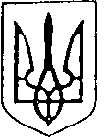 Україна                                                                                                               Більшівцівська  селищна  рада                                                                                              ІІІ сесія VIІI скликання РІШЕННЯвід 16 лютого 2021 року                                                              смт. Більшівці                № 213Про затвердження Програми                                                                     «Поліцейський офіцер громади»                                                                   Більшівцівської селищної   ради на 2021 рік           З метою запобігання та припинення адміністративних правопорушень і злочинів, захист життя та здоров’я громадян, інтересів суспільства і держави від протиправних посягань, з метою реалізації проекту Національної поліції України «Поліцейський офіцер громади», керуючись ст. 26 Закону України «Про місцеве самоврядування в Україні», селищна рада вирішила:1. Затвердити Програму «Поліцейський офіцер громади» Більшівцівської селищної  ради на 2021 рік. (Додається). 2. Дане рішення довести до відома виконавців Програми.3. Контроль за виконанням даного рішення покласти на постійну комісію  з  питань планування фінансів, бюджету та соціально-економічного розвитку.Більшівцівський селищний  голова                                       Василь  Саноцький   	                                                  ЗАТВЕРДЖЕНО:рішенням  ІІІ сесії VІІІ скликання                                                                                        Більшівцівської  селищної  ради                                                                                                                             від 16 лютого  2021 року № 213                                                     Програма «Поліцейський офіцер громади»                                             Більшівцівської  селищної  ради  на  2021 рік1. Загальні положення та визначення проблеми, на розв’язання якої вона спрямована Програма «Поліцейський офіцер громади» Більшівцівської  селищної ради (надалі - Програма) розроблена відповідно до Законів України «Про Національну поліцію», «Про місцеве самоврядування в Україні», Указу Президента «Про заходи щодо забезпечення особистої безпеки громадян та протидії злочинності» та покликана сприяти реалізації Всеукраїнського проекту «Поліцейський офіцер громади». Метою проекту є тісна взаємодія поліцейського з  територіальною громадою та орієнтація на її потреби. Впроваджується новий формат роботи дільничного офіцера поліції, який передбачає його постійну присутність на території  ТГ, більш тісну співпрацю з населенням та керівництвом ТГ, підзвітність ТГ та додаткові функції (більший акцент на попередженні правопорушень, оформлення адміністративних матеріалів за порушення ПДР, часткова передача функцій дозвільної системи). В Програмі передбачено комплекс заходів, що здійснюються на місцевому рівні з метою підтримки діяльності поліцейський офіцер громади Більшівцівської  селищної   ради. Поліцейський офіцер громади - це співробітник Національної поліції, який отримує заробітну плату, має право на соціальні гарантії та пільги, як і решта поліцейських. Крім того, Національна поліція України забезпечує його одностроєм, табельною зброєю, спеціальними засобами, нагрудною камерою та планшетом. У рамках проекту Національна поліція України забезпечує поліцейського офіцера громади обладнаним автомобілем. Поліцейський офіцер громади орієнтований на оперативне вирішення проблем щодо забезпечення належної безпеки саме своєї територіальної громади. Поліцейський офіцер громади не муніципальний поліцейський, він залишається у штаті місцевого органу поліції, який контролює законність прийнятих ним рішень. Водночас він підзвітний громаді щодо забезпечення її безпеки. Для постійної присутності поліцейського офіцера громади на території  ТГ облаштоване службове приміщення, що належить громаді, за адресою: смт.Більшівці  вул.  Стрілецька,6. В основу реалізації Програми покладено принцип об’єднання зусиль органів місцевого самоврядування, правоохоронних органів, підприємств, організацій та установ різних форм власності, громадськості для забезпечення охорони громадського порядку та профілактики злочинності.2. Мета ПрограмиМетою Програми є запобігання та попередження правопорушень і злочинів, захист життя та здоров’я громадян, інтересів суспільства і держави від протиправних посягань. Забезпечення ефективної підтримки органом місцевого самоврядування та населенням діяльності органів внутрішніх справ на території громади  спрямоване на підвищення загального рівня правопорядку в населених пунктах громади, захист життя, здоров’я, честі і гідності населення, профілактичну роботу по попередженню злочинності та забезпечення комплексного підходу до розв’язання проблем, пов’язаних з питаннями безпеки. 3. Завдання та заходи щодо реалізації Програми Серед основних завдань Програми: - постійна співпраця поліцейських офіцерів з громадою; - інтеграція поліції в суспільство; - задоволення безпекових потреб громадян; - ефективне та консолідоване вирішення локальних проблем громади. Важливою складовою ефективної діяльності поліцейських офіцерів громади є їх матеріально-технічне забезпечення, за рахунок місцевого бюджету громади1. Забезпечення комп’ютерною технікою та інтернетом.2. Придбання паливно-мастильних матеріалів для службового автотранспорту поліцейських  офіцерів  громади.3. Технічне обслуговування автомобіля після завершення гарантійного періоду. Спільна реалізація проектів, спрямованих на протидію правопорушенням, негативним явищам, та забезпечення безпеки громади. Громада повідомляє поліцейських офіцерів громади про проблеми у сфері безпеки та сприяє: - попередженню правопорушень шляхом створення таких умов, які є некомфортними та небезпечними для правопорушників; - застосуванню сучасних технологій для зниження кількості правопорушень; - створенню безпечного дорожнього середовища в громаді та протидії порушенням правил дорожнього руху; - допомозі людям похилого віку та попередженню правопорушень щодо них; - створенню маршрутів патрулювання з урахуванням думки громади; - протидії негативним соціальним явищам (алкоголізм, наркоманія); - популяризації здорового способу життя; - профілактиці правопорушень у сфері благоустрою; - правовій освіті дітей та дорослих; - протидії жорстокому поводженню з тваринами; - розшуку зниклих дітей, дорослих, які заблукали.4. Фінансування Програми Фінансове забезпечення програми здійснюється за рахунок коштів бюджету Більшівцівськох  селищної ради та в межах коштів, передбачених на її виконання органами місцевого самоврядування. Обсяг фінансування визначених Програмою заходів протягом 2021 року  передбачається з селищного  бюджету, виходячи з його реальних можливостей. 5. Очікувані результати Виконання Програми дасть змогу: - посилити взаємодію правоохоронних органів та органу місцевого самоврядування щодо охорони громадського порядку та боротьби зі злочинністю на території Більшівцівської територіальної громади; - активізувати участь широких верств населення у правоохоронній діяльності; - забезпечити належну матеріально-технічну і фінансову підтримку діяльності поліцейських офіцерів громади, які здійснюють діяльність на території Більшівцівської селищної ради; - підвищити ефективність діяльності органів внутрішніх справ; - поліпшити стан правопорядку в усіх населених пунктах громади, створити додаткові умови для забезпечення особистої безпеки громадян і профілактики правопорушень; - мінімізувати злочинний вплив на молодь та підлітків, усунути причини та умови, що сприяють втягненню їх у протиправну діяльність.6. Організація управління та контролю ПрограмиОрганізаційний супровід, координація та контроль діяльності щодо виконання Програми здійснюється Головним управлінням Національної поліції у Івано-Франківській  області та постійною комісією селищної  ради з питань планування, фінансів, бюджету та соціально-економічного розвитку Основні форми контролю за реалізацією Програми: - проведення моніторингу та надання узагальненої звітності про хід реалізації програми керівництву селищної  ради та постійній комісії селищної  ради з питань планування, фінансів, бюджету та соціально-економічного розвитку У разі необхідності внесення змін протягом терміну виконання Програми відповідальний виконавець готує уточнення показників, заходів та подає їх на розгляд сесії Більшівцівської селищної  ради. Відповідальний виконавець інформує селищну раду про виконання заходів і завдань щодо реалізації даної Програми.              Секретар  селищної ради	О.ВітовськаПАСПОРТПрограми «Поліцейський офіцер громади» Більшівцівської селищної  ради на 2021 рікРесурсне забезпечення Програми «Поліцейський офіцер громади» Більшівцівської селищної  ради на 2021 рікЕтапи виконання ПрограмиНапрямки діяльності та заходиПрограми «Поліцейський офіцер громади» Більшівцівської  селищної  ради  на  2021  рік1Ініціатор розроблення програмиГоловне управління Національної поліціїв  Івано-Франківській  області2Дата, номер і назва розпорядчого документа органу виконавчої влади про розроблення програми3Розробник програмиБільшівцівська  селищна  рада4Співрозробники програми5Відповідальний виконавець програмиБільшівцівська  селищна  рада Головне управління Національної поліціїв  Івано-Франківській  області6Учасники програмиБільшівцівська  селищна  рада Головне управління Національної поліціїв  Івано-Франківській  області7Термін реалізації програми2021рік8Перелік місцевих бюджетів, які беруть участь у виконанні програми (для комплексних програм)інші джерела не заборонені чинним законодавством.9Загальний обсяг фінансових ресурсів, необхідних для реалізації програми9.1 коштів місцевого бюджету9.2коштів інших джерелПоказники витрат2021 рікВсьогоСелищний бюджет10 тис.грн.Кошти небюджетних джерелРАЗОМПерелік заходів програмиСтрок виконання програмиВідповідальний виконавецьДжерела фінансуванняОбсягфінансування (вартість), тис. грнОчікуваний результатПридбання паливно-мастильних матеріалів для службового автотранспорту поліцейських офіцерів громади2021Більшівців-ська  селищна  радаБюджет Більшівцівської  селищної радиЗабезпечення паливно-мастильних матеріалів для службового авто-транспорту поліцейських офіцерів громадиБільшівців-ська  селищна  радаБюджет Більшівцівської  селищної радиНалежний технічний стан авто-транспорту